RESOLUÇÃO CEDIMES Nº 003, DE 16 DE MAIO DE 2020.Dispõe sobre a criação da Comissão Temporária Especial sobre Saúde das Mulheres. O CONSELHO ESTADUAL DE DEFESA DOS DIREITOS DA MULHER DO ESTADO DO ESPÍRITO SANTO – CEDIMES, em Reunião Plenária, realizada no dia 12 de março de 2020, e no uso de suas atribuições que lhe são conferidas pela Lei nº 594 de 14 de julho de 2011 e do Regimento Interno – RESOLUÇÃO Nº001, de 12 de Fevereiro de 2019.RESOLVE:Art. 1º Designar para compor a Comissão Temporária Especial sobre a Saúde das Mulheres as (os) seguintes pastas e organizações:Art. 2º Esta Resolução entra em vigor na data de sua publicação.Vitória, 16 de Maio de 2020. 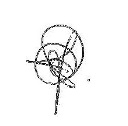                                                                              Juliane de Araújo Barroso                                              Presidenta do Conselho Estadual de Defesa Dos Direitos da Mulher do ES - CEDIMESPoder PúblicoSecretaria de Estado de Direitos Humanos (SEDH)Secretaria de Estado de Saúde (SESA)Sociedade CivilFórum de Mulheres do Espírito Santo (FOMES)Associação de Participantes Assistidos e Beneficiários da Fundação Banestes de Seguridade Social       (BANESPAR)Sindicato dos Trabalhadores da Saúde no Estado do Espirito Santo - SINDUSAÚDE-ESCentral Única dos Trabalhadores (CUT)